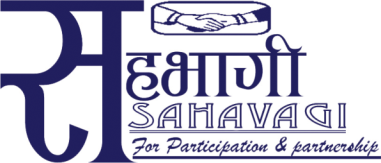 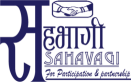 sfo{sljifo;"rL ljifo;"rL  -k]h g+= cg';f/_!= ;+:yfut emnssfg'gL cl:tTj	:yfkgfM lj=;= @)%# - O{=;= !((&_	btf{M 	lh=k|=sf=, lrtjg	btf{ g+ M !)# . )%# . )%$	btf{ ldltM @)%# . !@ . @%	;=s=k=cfM @)%^ . $ . !$cflwsf/Ls ;+/rgf	;fwf/0f ;efM    k|To]s jif{ clgjfo{ ?kdf	sfo{;ldltM 	( ;b:ox?			-# dlxnf, $ k'?if, ! blnt, ! hghflt_	;fwf/0f ;b:oM   @& hgfdfga ;fwg		hDdf sd{rf/L M @* -k'?if– * ,dlxnf–@)_		s]lGb|o sfof{noM &		zfvf sfof{nox?dfM @!sfo{cjlw	jflif{s ;fwf/0f ;efM 		k|To]s jif{	sfo{;ldltsf] sfo{sfnM		tLg jif{	sfo{;ldlt a}7sM 		k|To]s tLg tLg dlxgfdfjt{dfgdf ;xsfo{ ul/Psf ;fem]bf/ ;+:yfx? 		USAID/EpiC kl/of]hgfs[lif cg';Gwfg kl/of]hgf :yfgLo emf]n'Ë] k'n sfo{s|d lrtjgsf ;a} kflnsfx? -ufpmkflnsf tyf gu/kflnsfx?_ljutdf ;xsfo{ ul/Psf ;fem]bf/ ;+:yfx? kmf:6]gf]km/ x]Ne]6f; g]kfn USAID/EpiC  ;fy ;fy kl/of]hf÷Pkm=Pr=cfO=#^) g]kfn PlzofnL ljsf; a}+s÷ci6«]lnog g];gn=o'lgel;{6L lh=;=;= lrtjg 	 e/tk'/ c:ktfn cS;kmfd lh=lj= o'=P;=P=cfO{=l8= o'= Pg= j'dg lrtjgsf ;a} kflnsfx? -ufpmkflnsf tyf gu/kflnsfx?_@=	kl/ro@= !	;+:yfut kl/ro æ;xefuLÆ :jfjnDjg / ;xeflutfTds ljsf; k4ltdf ljZjf; /fVg] / o;} k4ltdf nfdf] sfo{ut cg'ej ePsf Joj;flos lj1x?åf/f :yflkt Pp6f ;fdflhs ;+:yf xf] . of] ;+:yf lhNnf k|zf;g sfof{no lrtjgdf @)%# ;fn r}q @% ut] -;g=!((&_ ;fdflhs ;+3÷;+:yf btf{ P]g, @)#$ cGtu{t btf{ ePsf] 5 . o;}u/L ;dfh sNof0f kl/ifb\ -*(&!_, cfGTfl/s /fh:j sfof{no -kfg g+ M #))##$$##)_, Uf}=;=;= lrtjg -#)%–@)%*÷%(_, u}=;=;= dxf;+3 (C.R.CHI-27), k|hftflGqs u}=;=;= dxf;+3 g]kfn (FEDEN), P8\; lj?4 /fli6«o g]6js{ ;d"x g]kfn (NANGAN) / g];f] lrtjg -!_ df btf{ tyf cfj4 e};s]sf] 5 . of] ;+:Yff ;xeflutf / ;fem]bf/Ldf ljZjf; ub{5 . ;xeflutfTds ljsf;sf] nflu ;/sf/L, ;fdflhs, gLlh, /fli6«o, cGt/fli6«o, ax'/fli6«o ;+3 ;+:yf / ;d'bfosf dflg;x?;+u ldn]/ ;fem]bf/Ldf sfd ug]{ OR5f /fVb5 . o;n] cfkm\gf] cg'ejnfO{ o:t} If]qdf sfd ug]{ cGo ;+3 ;:yfx?;Fu cfbg k|bfg ug{ rfxG5 . cfly{s, ;fdflhs tyf /fhg}lts ?kn] ljkGg ju{sf] ?kdf /x]sf dlxnf, l;dfGt kl/jf/, blnt tyf hg hfltx?sf] cfTd ljsf;sf] nfuL pgLx?nfO{ g} ;zQm agfO{ ljsf;sf] d"nwf/df ;xefuL x'g] jftfj/0fsf] ;[hgf ug'{ jt{dfg ;dosf] cfjZostf xf] . k|To]s dflg;df cGt/lglxt Ifdtf / zlQmnfO{ l7s tl/sfn] klxrfg u/L kl/rfng ug{ d4t k'¥ofOof] eg] dfgj dfqsf] ;jf{lË0f ljsf;df 6]jf k'Ug ;Sb5 eGg] dfGotfdf ;xefuLn] ljZjf; /fVb5 . To;}sf/0f ljsf; k|lqmofdf kl5 k/]sf cyjf g;d]l6Psf ljkGg ju{x? h:t} dlxnf, blnt ;d"bfosf dflg;x?;+u ldn]/ sfd ug{ rfxG5 . o; cltl/Qm cfkm\gf] cg'ej / bIftfnfO{ ljkGg ju{df /x]sf ;d"bfosf dflg;x?sf] kIfdf pkof]u ug{ OR5's cGo ;+3 ;+:yf, g]kfn ;/sf/ tyf cGt/f{li6«o ;+:yfx?;+u klg ;fem]bf/Lsf] ?kdf sfd ug{ rfxG5 . lj=;= @)%# ;fndf :yfkgf ePsf] ;xefuL ;+:yfn] ljkGg ju{sf dflg;x?, ljz]if ul/ blnt, dlxnf / l;dfGts[t kl/jf/nfO{ ;xefuLtfTds ljsf; k|lqmofdf ;+nUg u/fpb} p2]Zod'ns tyf ldl>t ;d"x u7g ul/ :yfgLo ;+:Yffsf] dfWodaf6 ;dflhs / clfy{s ljsf;sf] nflu r]tgf, clej[[l4, dlxnf :Jff:Yo, ef}lts k"jf{wf/ tyf cfo cfh{gsf sfddf ;+nUg x'b} cfO/x]s]f 5 . sfo{d"ns sfo{s|dsf] cg'ejaf6 k|fKt / ;LknfO{ gLltut, cWoog, cg'zGwfg, tflnd, uf]i7L tyf k|sfzgsf] dfWodaf6 ;/f]sf/jfnf ;+3 ;:Yff / cfd ;d'bfo ;dIf k'/\ofPsf] 5 . ;+:yf :yfkgfsf] !) jif{ k'u]sf] cj;/df /0fg}lts of]hgf th'{df ul/ ;+:yfn] ljut b]lv /fv]sf] kl/sNkgf, Wo]o, nIf / p2]Zodf s]lx kl/dfh{g ;d]t u/]sf] 5 . b]zsf] kl/jlt{t /fhg}lts ;+be{, ;+l3o u0ftflGqs /fHo Joj:yfsf]  zlQm ;+/rgfdf ;lhn} kx'Fr k'Ug g;Sg] / ljsfzsf] k|ltkmn kfpg af6 6f9} /x]sf ljkGg  Pj+ jl~rt ju{sf] ;jf{ËL0f ljsf;sf] nfuL ;xeflutfTds k¢lt åf/f ;zlQms/0fdf of]ubfg k'/\ofpg' kg]{ cfjZostfnfO{ kl/dfh{g ul/Psf VMGO n] cfTd;fy u/]sf] 5 . ;+:yfn] xfn cjnDjg u/]sf] kl/sNkgf, Wo]o, nIo / p2]Zo lgDg cg';f/ 5g\ .s_ kl/sNkgf;fdflhs ?kdf ;f}xfb{ / cfly{s ?kn] cfTdlge{/ ;dfhsf] lgdf{0f .v_ Wo]ozlQm ;+/rgfdf kx'Fr gePsf / ljsfzsf] k|ltkmn kfpg af6 6f9} /x]sf ljkGg  Pj+  jl~Rft ju{sf] ;xeflutfTds k¢ltåf/f ;zlQms/0fdf of]ubfg k'¥ofpg] .u_ nIozlQm ;+/rgfdf kx'Fr gePsf, ljkGg, u/Lj, blnt, kLl8t tyf dlxnfx?nfO{ ;xefuLtfTds k|lqmofdf ;+nUg u/fO{ ;d'Ggt ;dfhsf] lgdf{0f ug'{ .3_ p2]Zoul/j, l;dfGt kl/jf/, blnt, kLl8t ju{ / dlxnfx?nfO{ 	;xefuLtfd'ns 	ljsfz k|ls|ofdf ;+nUg u/fO{ plgx?sf] ;fdflhs tyf cfly{s :t/ psf:g] .ul/j / dlxnfx?;Fu sfd ug]{ ljwL / k|ls|of ;d]l6Psf gd'gf nfos sfo{s|dx?sf]  ljsfz ug]{ .b]z ljsfzdf ul/j, ;LdfGt kl/jf/, blnt, kLl8t ju{ / dlxnfx?sf] ;zlQms/0fsf] nflu cg';GwgfTds sfo{ tyf cu'jfO{ ug]{ .@=@	sfo{ gLltnlIft ;d"bfosf dflg;x?df ;fd"lxs efjgf tyf :jfjnDag ljsf;sf] nfuL r]tgf clea[l4 tyf ;+:yfut ljsf;sf sfo{qmd ;+rfng ug]{ .ufp+m, lhNnf tyf /fli6«o :t/df tflnd, sfo{zfnf uf]i7L, cGt/lqmof / ;]ldgf/x?sf] cfof]hgf u/L ;xeflutfTds sfo{ k|0ffnLsf cg'ejx? cfbfg k|bfg ug]{ .n}lËs ,hft hflt tyf ul/jd"lv gLlt tyf sfo{qmdsf nfuL cu'jfO{ tyf ;Nnfx k|bfg ug]{ .:yfgLo :t/df cfjZostf cg';f/ ;xeflutfTds cfod"ns tyf l;k ljsf;sf tflnd cof]hgf ug]{ . @=#	 lgb]{zs l;4fGtx?æ;]jsn] ;'v / duGt]n] dfg gvf]Hg' t/ :jfledfg gu'dfpg'Æ ælgbfPsfnfO{ ljpemfpg ;lsG5 t/ lgbfPsf] jxfgf ug]{nfO{ sl7g kl/>d ug'{kb{5Ææsfo{stf{ Pp6f gd"gf kfq xf], hf] g}lts?kn] rl/qjfg x'G5, ;/n hLjg ofkg ub{5 /     sfddf st{Jolgi7 x'G5Æ @=$	cfrf/–;+lxtf ;+:yfdf sfo{/t sfo{stf{÷ sd{rf/L n] kfngf ug'{kg]{ g}lts lgod tyf ;'/Iffsf sfo{x?!=lgb]{zs l;4fGtx?sf] k"0f{?kdf kfngf ug]{ .@=;fj{hlgs :yfg, sfo{qmd jf sfo{fnodf s'g} klg /fhgLlts ljifodf 5nkmn, ax; jf 6Lsf6LKk0fL gug]{ .#=sfo{qmdsf] nIo, p2]Zo / k|lqmof af/] s;}n] hfgsf/L dfu]df lzi6 / ;Eo efiffdf ;a} s'/f  kf/bzL{ lsl;dn] a'emfO{ lbg] . $=;+:yfsf ;+rfns ;ldltsf kbflwsf/L af/] ;f]wvf]h / hfgsf/L dfu]df yfxf ePsf] s'/fdfq :ki6 egL lbg] .		%=åGåsf] ;dodfdf åGådf ;+nUg kIf÷ljkIfsf s'/f j;f/ k;f/df gnfUg] .		^=bft[ ;+3 ;+:yfsf ;DaGwdf cfjZos / cfkm"nfO{ yfxf ePsf] eGbf a9L s'/f gjf]Ng] .		&=lkmN8df e|d0f ubf{ ;'/Iffsf] l:ylt a'em]/ dfq ug]{ .  		*=;Defljt b'3{6gfnfO{ Wofgdf /fvL ;a} sd{rf/Lx?sf] b'3{6gf ljdf of]hgfnfO{ lg/gt/tf lbg] (=sfo{ If]qdf s'g} ck|Toflzt 36gf 36\g uPdf s]Gb|Lo sfof{no jf ;DalGwt kbflwsf/LnfO{ t'?Gt ;"rgf ug]{ .!)=;fdflhs ;+:yf dfxf;+3-NGO Federation Nepal_ 4f/f tof/ ul/Psf] cfrf/ ;+lxtf tyf g]kfndf sfo{/t cGt/fli6«o lgsfoåf/f k|sflzt lgb]{zs l;4fGt ;d]tnfO{ cfbf/ / ;Ddfg ug]{ . @=% 	Joj:yfkg tyf ;+rfng 	“;xefuL” sf] Joj:yfkg / ;~rfngsf nflu ( hgfsf] sfo{ ;ldlt 5 . hf] k|To]s # jif{sf] nflu ;fwf/0f ;efaf6 lgjf{lrt x'G5 . jif{df ;fdfGotof $ k6s sfo{ ;ldltsf] j}7s a:b5 . ;+:yfsf] hgzlQm Joj:yfkg / kl/of]hgfx?sf] cg'udg tyf d"Nofs+gsf] nflu 5'§} pkl;ldlt /x]sf 5g\  . ;+:yfsf] s]lGb|o sfof{no, /=g=kf= (  lrtjg, / lkmN8 sfof{nox? gjnk/f;Lsf] jb{3f6, e/tk'/ :ofpnL ahf/ xflsdrf]s r+v]nL ufpmkflnsfsf] lkKnfª, x'Dnfdf /x]sf 5g\ . b}lgs sfo{ ;~rfngsf] nflu cfjZos kg]{ ljB'lto pks/0fx? tyf cGo ef}lts ;'ljwfx? k|ofKt dfqfdf /x]sf 5g\ . #= 	sfo{d'ns sfo{s|d -Action Programmes)#=! :yfgLo cfTdlge{/ sfo{s|d, x'Dnf (Local Self-reliance Programme(LSP), Humla);xefuL /   FASTENOPFER, Swiss Catholic Lenten Fund   sf] ;fem]bf/Ldf blIf0fL x'Dnfsf ljkGg ;d'bfonfO{  nlIft ul/ :yfgLo cfTdlge{/ sfo{s|d (LSP) ;+rfng x'b} cfPsf] lyof] . o; sfo{s|dsf nlIft au{ SLOW (small farmers, landless, occupational casts and women) and marginalized -e"dLlxg tyf ul/a÷;fgf ls;fg, blnt, dlxnf, ljkGg ;d'bfo_ /x]sf 5g\ . ;g\ @)@! cS6'j/ af6 sfo{s|d km]hcfp6 eof] . @)&* sflt{s !^ ut] af6 km]h cfp6 ePsf] 5 . sfo{If]qsf hDdf 3/w'/L / ;]jf k'/\ofPsf 3/w'/Lsf] laa/0f lgDg /x]sf] 5 . 3_ sfo{If]q x'Dnf lhNnfsf blIf0fL e]usf ;flassf % j6f uf=la=; -;s]{uf8 uf=kfsf] ! j6f jf8{  _ ;fof  / -rFv]nL uf=kfsf ^ j6f jf8{ _bfdf{ ,dLdL ,>Ldi7f / d]N5fd  kb{5g\ .ª_ sfo{ k4tL M:yflgo >f]t JolQmsf] ljsf;, tyf kl/rfng .;fdflhs kl/rfng tyf hgr]tgf clej[l4 .:yfgLo :t/df af6} lbuf] kl/rfng tyf Joj:yfkg x'g] lsl;dsf] k|lalw tyf k|0fnLsf] ljsf; tyf sfo{Gjogdf hf]8 lbg].:yflgo :t/df pknAw >f]t tyf ;+/rgfsf] clwstd k|of]u . r_ d'Vo pknlAwx? -k|ult_ (Major Achivemets)sfo{s|dsf] pB]Zo k'/f ug{ o; cf=a=)&*÷&( df laleGg ls|ofsnfkx? ;DkGg ul/Pdf tkl;n adf]lhdsf pknlAwx? k|fKt ePsf5g\ . s[lif If]q Msfo{ If]qsf] s'n 3/w'/L !@&& dWo] xfn ;Dd !)&# 3/w'/LnfO{ ;d]6]/ ;]jf k|afx ul/Psf] 5 . !)&# Kn6n] sl/j * x]S6/ If]qkmndf t/sf/L v]tLn]  cf]u6]sf] 5 . o; aif{ s'n !)&# s[ifsx?n] #(^^%% s]=hL t/sf/L pTkfbg u/]] . pTkflbt t/sf/L dWo] @%%%# s]=hL lals| ul/ ?=@),$$,@$).–cfDbfgL u/]sf 5g\ . t/sf/L aLp pTKffbg  o; cfjdf @( hgf s[ifsx?n] /fof],d'nf,ufh/,Kofh / n]6';sf] ^% s]hL t/sf/L lap pTkfbg u/]sf 5g\ . pTkflbt aLp % ;fem]bf/ ;+:yfx?n] vl/b ul/ !)&# ;]jf u|fxL s[ifsnfO{ lat/0f ug]{ sfd u/]sf 5g\ .x'Dnfdf pTkflbt t/sf/L lap /fof] dfkmf{ rf}8fkftsf] !) s]hL lap s]8 8f]Nkfsf] dfu cg';f/ pknAw u/fO{Psf] 5 ..kmnkm"n / 8fn]3f; la?jf lat/0f M o; aif{ cdLnf] hft / n]sfnL hftsf !*^* kmnkm'nsf la?jf !** hgf s[ifssf nflu lat/0f ul/Psf] 5 .o; calwdf  !*$ s[ifssf nflu @@% 8fn]3f;sf la?jf lat/0f ul/Psf] 5 . ;fdflhs ;jfn M ;xefuL ;+:yfn] :yfgLo lgsfosf] e'ldsf -lzIff,s[lif / :jf:Yo_ laifodf uf]li7 cfof]hgf ul/of] .lzIff,s[lif / :jf:Yo ;DalGw :yfgLo lgsfosf] e'ldsf laifodf !%)) a|f];/ lasf; / 5kfO{ ul/ lat/0f ul/Psf] 5 .sf]le8–!( sf]/f]gf /f]u af/] ;r]tgfsf nflu @))) j6f kDkn]6 lasf; / 5kfO{ ul/ lat/0f ul/of] .l6d'/ v]tL k|lalw laifodf %)) j6f a'sn]6 lasf; ul/ 5kfO{ u/]/ lat/0f ul/Psf]5 . :yfgLo ;|f]t AolQm dfkm{t 3/b}nf] dfWodaf6 Pn=cf/=kL kl/rfng ul/ hDdf #@(% hgfn] ;fdflhs ;jfn -h]08/df !@&#,blnt ;jfndf $$# :jf:Yo ;jfndf !%&(_ laifodf ;]jf lnP . ;+:yf Aoj:yfkg M ;fem]bf/ ;F:yfx?;+u sfo{s|d ;~rfng ug{ ;Demf}tf eP cg'?ksf ;a} ls|ofsnfkx? ;DkGg ePsf 5g\ .  sfo{ If]qsf b'O{j6f ufFp kflnsfdf Pn=P;=kL x'Dnfsf] cf=j @)&&÷@)&* sf] sof{s|d / ah]6 k]z u/] adf]lhd b'a} ufpF kflnsfsf] kl/ifbaf6 l:js[t eO{ sfo{s|ddf ;dfa]z eO{ sfo{fGjog ul/Psf] 5 . 5_ l;sfO{x? (Lesson Learned)		u'0f:t/Lo lzIffsf] nflu k|fyflds txjf6 g}+ sfo{ ug'{ kb{5 . nlIft :yfgLo ;d'bfosf] r]tgfsf] :t/df cfPsf] ;sf/fTds kl/jt{gn] ubf{ ;/sf/L tyf u}/;/sf/L txjf6 ljt/0f ul/g'kg]{ ;]jf ;'ljwfdf kxF'r :yflkt ug{ ;3fp k'Ub5 . jiff}{ b]lv :yfgLo :t/df pTkfbg x'b} cfPsf /}yfg] jfnLsf] v8]/L ;xg zlQm cToflws x'G5 . To;}n] o:tf aflnx?sf] ;+/If0f tyf k|jw{g ul/g'kb{5 . k|fljlws tyf cfly{s ?kn] cjnDjg ug{ ;lsg] ;fgf;fgf k|ljlwx?sf] dfWodjf6 t/sf/L tyf kmnkm"nx?sf] pTkfbg tyf e08f/0fdf ;'wf/ Nofpg ;lsG5 . Joj;flos tyf cw{ Joj;flos t/sf/L tyf kmnkm"n pTkfbgn] ubf{ :yfgLo >f]t JolQm tyf gd'gf ls;fgx?sf] 1fg tyf ;LknfO{ lg/Gt/tf lbg ;lsG5 .  ;fd'bflos ;+:yfx?df lgoldt j}7s tyf jrt, jrt tyf C0f kl/rfng eof] eg] ltgLx? bLuf]?kdf ;~rfng x'g ;S5g\ . h_ sfo{qmd cGt{ut k|ltlglw tl:j/x?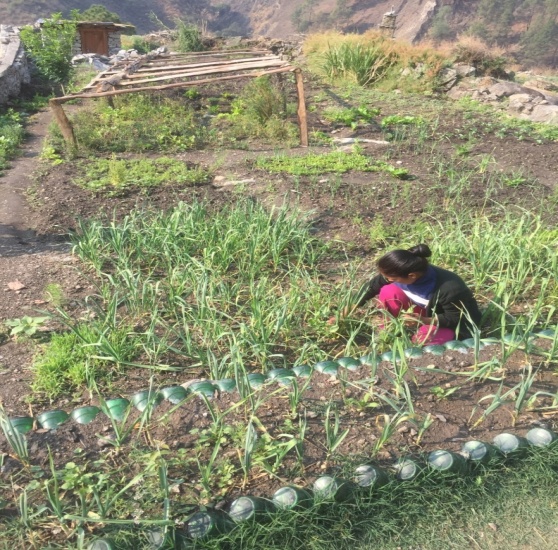 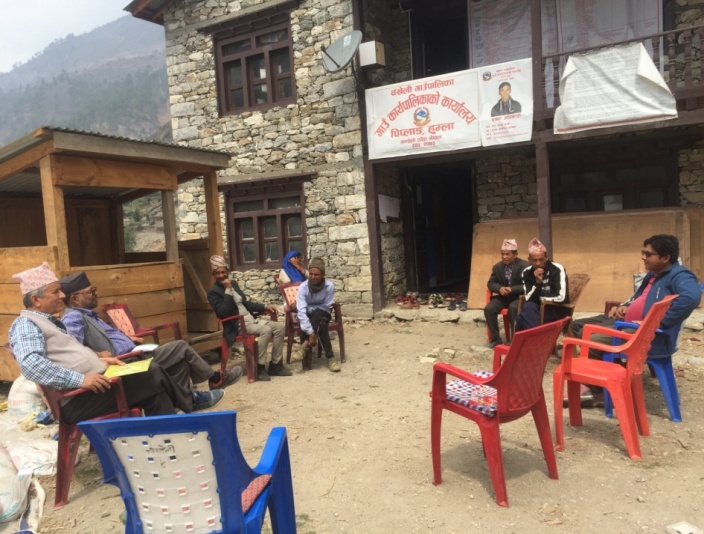  r+v]nL ufpFkflnsfdf sfo{s|d af/] 5nkmn –x'Dnf       xf]d uf8]{gKn6df sfo{ ub}{ h'gf zfxL  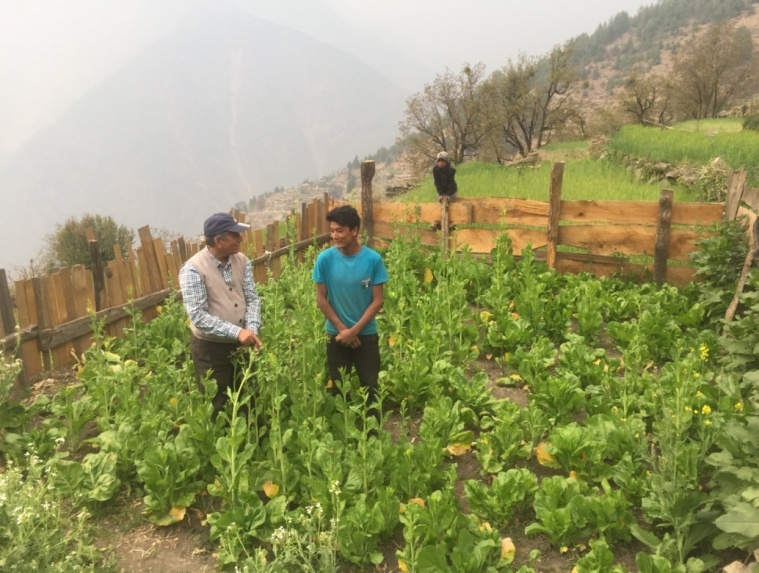 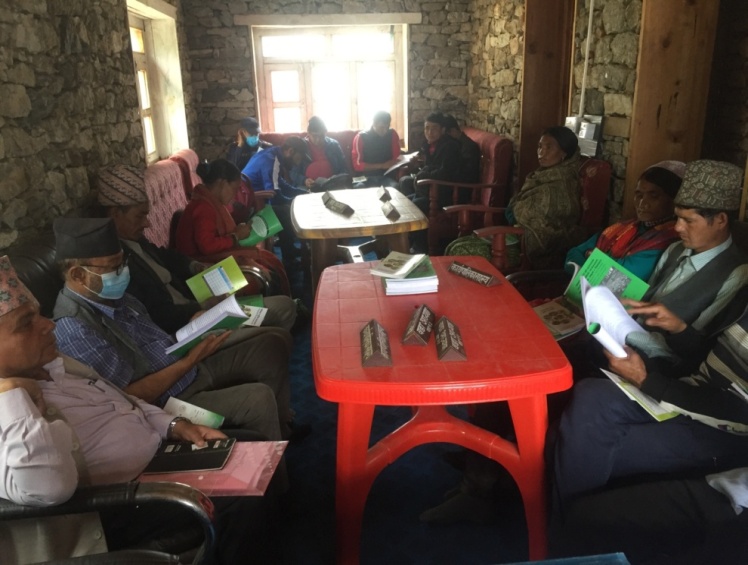     /fof]sf] lap pTkfbg sfo{s|d ldld x'Dnf         x'Dnfsf] sfo{s|d x:tfGt/0f af/] 5nkmn #=@ 	HIV prevention, care, support and treatment services among key populations in Chitwan and Nawalparasi East and Nawalparasi West Districts s_ kl/roæ;xefuL Æ;+:yfn] USAID sf] cfly{s ;xof]udf ;g\ @))^ l8;]Da/ ! b]lv @)!! ;]K6]Da/ ;Dd lrtjg / gjnk/f;L lhNnfsf] /fhdfu{;+u hf]l8Psf uf=lj=;=df Pr=cfO=eL /f]syfd / pkrf/ ;DalGWf ;'/lIft /fhky hg:jf:Yo sfo{s|d / cS6f]a/ @)!! b]lv ;]K6]Da/ @)!^ ;Dd ;f]xL sfo{s|ddf kl/jf/ lgof]hgfsf ;]jfx? yk ul/ a;fFO{ ;/fO{ ug]{ ;d'xnfO{ ;d]t nlIft ul/ Plss[t kl/jf/ lgof]hg, Pr=cfO{=le= /f]syfd, pkrf/ / :ofxf/ ;]jf kl/of]hgf ;dfkg uof]{ . z'?jftdf o; sfo{s|dnfO{ cfzf kl/of]hgf / ;fy÷;fy k|f]h]S6n] ;xof]u ub]{ cfO{ /x]sf lyP . cS6f]a/ @)!^ b]lv ;]K6]Da/ @)@) ;Dd USAID/PEPFAR sf] ;xof]udf LINKAGES Nepal Project  cGt{ut PrcfOeL /f]syfd, x]/rfx, ;xof]u / pkrf/ sfo{s|d ;~rfng u/]sf] ul/ cS6f]a/ @)@! b]lv EpiC kl/of]hgf ;+rfngdf /x]sf] 5 . of}gsdL{ dlxnf, of}gsdL{ dlxnfsf u|fxsx¿ / PrcfOeL ;+s|ldtx?nfO{ of}g / PrcfOeL /f]syfd ;DaGwL lZfIff, lgMz'Ns of}g /f]u / PrcfO{eL ;DalGw k/fdz{ tyf kl/If0f / pkrf/ ;]jf k|bfg ug'{sf ;fy} PrcfOeL ;+qmldtx?sf nfuL cj;/jfbL /f]uaf6 aRgsf] nflu cfjZos cf}ifwLsf] ;]jf / pkrf/ ;fIf/tf a9fpgsf nflu 3/ tyf ;d'bfod} lzIff k|bfg ub{} cfO/x]sf] 5 .  xfn Pr cfO{ le sf] pRr hf]lvddf /x]sf JolQmx?nfO{ PrcfO{le af6 hf]lugsf] nflu Prevention sf] ?kdf PrEP cf}ifwLsf] klg z'?cft ul/;s]sf] 5 .gofF ;+/rgf cg';f/ lrtjg lhNnfsf] e/tk'/df City Clinic / cGo :yfgdf cfjZostf cg';f/ Community Led Test (CLT) , Self Testing dfkm{t dlxnf of}gsdL, pgLx?sf u|fxsx?, k'?if ;dlnËL, k'?if of}gsdL{ -;dlnËL_ / t];|f lnËLnfO{ PrcfOeL kl/If0f ;]jf /  k/fdz{ ;]jf dfkm{t of}ghGo ;+s|d0fsf] kl/If0f / pkrf/ / PrcfOeL ;+s|ldtx?nfO{ cj;/jfbL ;+s|d0f Joj:yfkgsf nflu ;]jf k|bfg ul/G5 . v_ 	nIo lrtjg / gjnk/f;L lhNnfdf dlxnf of}gsdL, pgLx?sf u|fxsx? / PrcfOeL ;+s|ldtnfO[  /  k'?if ;dlnËL, k'?if of}gsdL{ -;dlnËL_ / t];|f lnËLsf nflu lrtjgdf PrcfOeL /f]syfd, x]/rfx, ;xof]u / pkrf/ ;]jf sfof{Gjog ug{ ;xof]u ug]{  . u_ nlIft au{M dlxnf of}g sdL{ tyf ltgsf u|fxsx? 3_	kl/of]hgfsf lqmofsnfk!= PrcfOeL /f]syfd, x]/rfx, ;xof]u / pkrf/ ;]jfdf kx'Fr j[l¢ ul/ PrcfOeL ;+s|ldtnfO{ pkrf/df lgoldt agfpg] M pRr hf]lvddf /x]sf] hg;+VofnfO{-of}gsdL{ dlxnf, ltgsf u|xfsx?, k'?if ;dlnËL, k'?if of}gsdL{ -;dlnËL_ / t];|f lnËL_ City clinic af6 PrcfOeL kl/If0f, of}g/f]u kl/If0f / pkrf/ / k|L Pcf/L6L ;]jf lbg], Clinic af6 kQf nfu]sf PrcfOeL ;+s|ldtnfO{ glhs}sf] Pcf/6L s]Gb|af6 pkrf/ lng ;xof]u ug]{ / lgoldt x'g d2t ug]{ / cGo cfjZlso ;]jf h:t} kLPd6Ll;6L, l6eL kl/If0f / pkrf/, efO/n nf]8 u0fgf / ;xof]u ug]{ Ù / PrcfOeL kl/If0f ;DaGwL gofF k|ljwL k|j{4g ug]{ / nfu' ug{ ;xof]u ug]{ .@= of}gsdL{ dlxnf, ltgsf u|xfsx?, k'?if ;dlnËL, k'?if of}gsdL{ -;dlnËL_, t];|f lnËL / PrcfOeL ;+s|ldtx?df CoPCT ;]jfsf] dfu a9fpg] M ;L la P; dfkm{t dlxnf of}gsdL{ / pgLx?sf u|fxsx? Klxrfg ul/ hf]lvd Go'lgs/0f / s08d k|of]u / ;Demf}tf ;Lk l;sfpg] / PrcfOeL kl/If0f / of}g/f]usf] hfrFsf nflu k|]if0f ug]{ Ù kLo/ g]leu]6/ dfkm{t dlxnf of}gsdL{ a:g] gofF 7fpFx? klxrfg ug{, PrcfOeL kl/If0f / of}g/f]usf] hfrFsf nflu k|]if0f ug{ / s08d ljt/0f ug{ tflnd lbO{ kl/rfng ug]{ Ù PrcfOeLsf] nf~5gf 36fpg nf~5gf tyf e]befj Go'lgs/0f tflnd ;d'bfosf JolQm, ;/f]sf/jfnf / ;]jfu|fxLnfO{ k|bfg ug]{ .  #= of]hgf, ;'kl/j]If0f, ;j]{If0f / u'0f:t/ sfod ug{ k|jfnL ljsf; ug]{ M nlIft ;d'xsf] cg'dflgt ;+Vof kQf nufpg Rappid Community Assessment ug]{ Ù cg'dflgt ;+Vof, klxrfg, kl/If0f / pkrf/sf Gap kQf nufpg] Ùlgoldt tYofÍ ljZn]if0f ul/ sfo{s|d sfof{Gjogdf ;'wf/ ug]{ Ù lgoldt ;xof]ufTds ;'kl/j]If0f ul/ u'0f:t/ sfod /fVg] .$= Home Based Care for COVID 19 Case Management in Chitwan District;xeflu ;+:yfn] USAID/ARPA sf] cfly{s ;xof]udf km]a|'jl/ @)@@ b]lv Olks g]kfn kl/of]hgf cGtu{t sf]le8 !( sf] s]; Aoj:yfkgsf] nflu 3/df cfwfl/t ;]jf sfo{s|d ;~rfngdf /x]sf] 5. r_	sfo{ If]q Mlrtjg, gjnk/f;L k"j{ / gjnk/f;L klVrd lhNnfsf ;a} ufp+kflnsfx? / gu/kflnsfx? nfO{ nlIft ul/ sfo{If]q jgfO{Psf] 5 . h_ kl/of]hgfsf d'Vo  ;+VofTds pknlAw -k|ult_!_ nlIft ;d'bfonfO{ PrcfO{ eL, of}ghGo ;+qmd0f tyf pkrf/ ;DalGw lbPsf] lzIffsf]  nIo tyf k|ultM@_ PrcfOeL ;+s|ldtnfO{ 3/ tyf ;d'bfodf e]63f6   @_ of}g/f]u kl/If0f / pkrf/, :j]lR5s /Qm kl/If0f / Pr=cfO{=le ;+s|ldtx?sf] cTofjZolso :Jff:Yo ;]jfM #_ PrcfO{eL k/fdz{ / kl/If0f nIo tyf k|flKt$_   Pr=cfO{=le /f]syfdsf]  nflu s08d lat/0fsf] ;+Vof%_ ;d"bfosf JolQmx?nfO{ nf~5gf / e]befj Go'gLs/0f tyf ;'/lIft of}g Jojxf/ ;DalGw tflndM^_ sf]le8 !( la?4sf] vf]k nufpg ;xof]u &_ sf]le8 !( la?4sf] vf]kdf ;xof]u            *_ sf]le8 !( kf]h]l6a AolQmx?nfO{ 6]lnx]Ny dfkm{t ;]jf h_ k|d'v  u'0ffTds pknAwL -k|ult_PrcfO{eL P8\;sf] If]qdf sfd ug]{ ;+3 ;:yf ;+u lgoldt ;Dks{ ;dGjo Pj+ ;xsfo{ . lgoldt ?kdf sfo{s|d k|ult k|ltj]bg ;/f]sf/jfnf ;:yfx? ;+u k|]z0f . ljZj P8\; lbj;, s08d lbj; h:tf lbgx?df lhNnf P8\; ;dGjo ;ldlt / ;/f]sf/jfnfx? ;+usf] ;dGjodf ;+o'Qm ?kdf hgr]tgf d'ns lqmofsnfkx? ;+rfng . nlIft ;d'xsf] Jojxf/ kl/jt{g Pj+ pkrf/ vf]hL ug]{ jflgsf] ljsf;sf] nflu nlIft ju{ jf6g} ;fyL lzIfssf] ?kdf kl/rfng tyf Ifdtf clej[l4 . k|yflds :jf:Yo s]Gb| jf6 klg ;]jf lj:tf/ sf] nfuL k|ls|of cuf8L a9fOPsf].cfk|jf;L sfdbf/x? Wofgdf /flv Eff/t l;df If]qdf klg cfp6l/r ;]jf lj:tf/ .em_ c;n cEof; / l;sfO{o; kl/of]hgf cGt{ut ljleGg ;/sf/L tyf u}/;/sf/L ;+3 ;+:yfx?;Fu lgoldt e]63ft tyf ;Dks{, ;dfhdf PrcfOeL tyf of}g/f]u /f]syfd tyf pkrf/sf nfuL ;"rgf ;xh / l56f] ?kdf k'¥ofpgsf] nfuL @) hgf bf}t/L ;fyL lzIfsnfO{ tflnd tyf kl/rfng, s08ddf kx'Fr a9fpg ;fd'bflos ;"rgf s]Gb| dfkm{t s08d ljt/0f / k|]if0f, Plss[t ;]jf ;~rfngsf nflu ljleGg ;+3 ;:yfx?;Fusf] ;Dks{ tyf ;dGjo, dlxnf of}gsdL{nfO{ Jojxf/ kl/jt{g u/fpgsf nfuL plgx?nfO{ cfo cfh{gsf sfo{df ;+nUg u/fpgsf nflu ;dGjo h:tf cEof; tyf l;sfO{x? eP .kl/of]hgf cGt{utsf s]lx tl:j/x?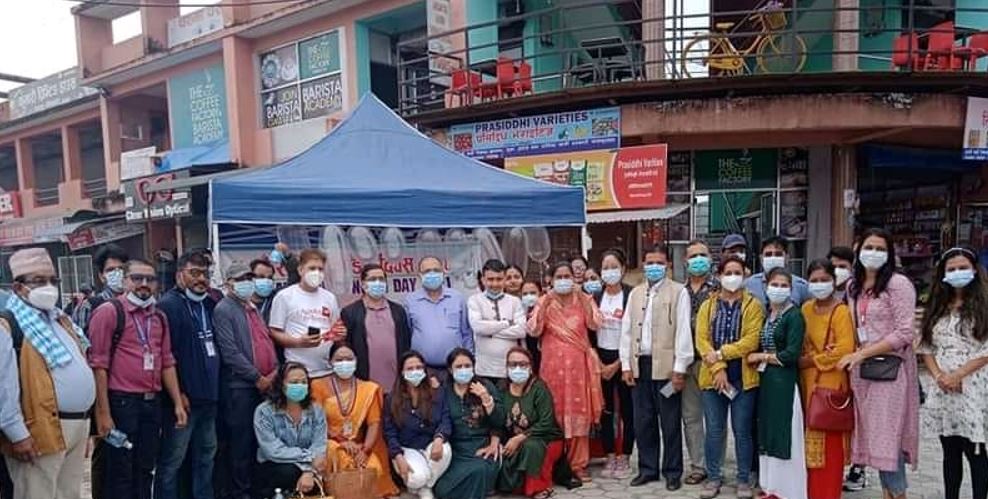 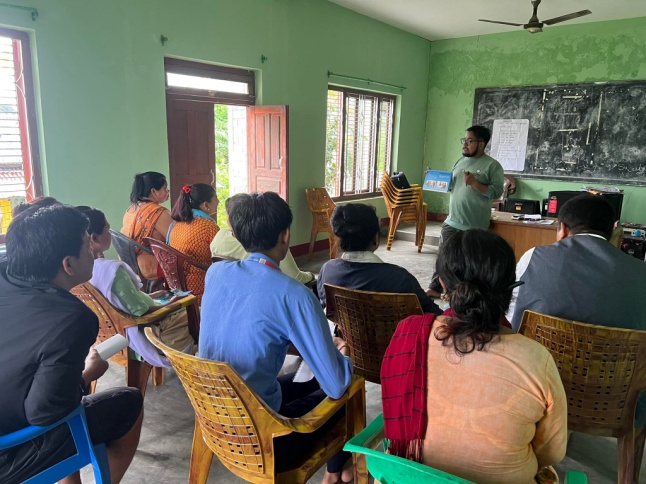 llrtjgdf #$cf}+ ljZj P8\; lba; dgfpb} . 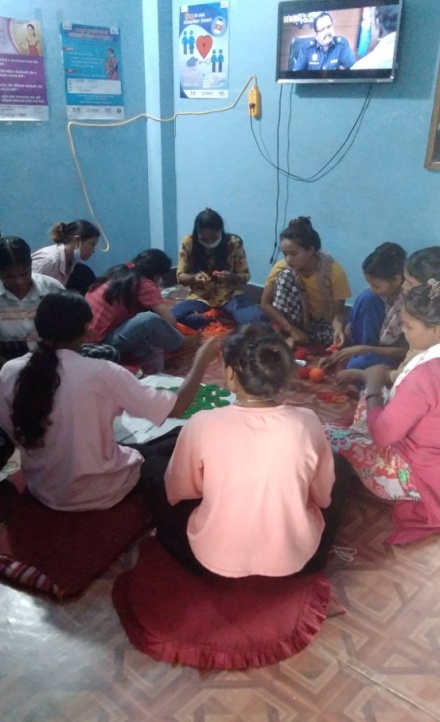 #=#= :yfgLo emf]n'Ë] k'n lgdf{0f sfo{qmddf k|fljlws ;]jf tyf ;fd'bflos kl/rfng M:yfgLo emf]n'Ë] k'n lgdf{0f sfo{qmd, lrtjg(Bridge Building at Local Level-Program, Chitwan) s_ kl/rolrtjg lhNNffsf kxf8L uf=lj=;=x?df vf]nf tyf gbL cfjt hfjt ug{ c;'ljwf ePsf]n] emf]n'ª] k'nsf] dfu a9\b} cfO/x]sf] 5 . k/Dk/fut?kdf cfjt hfjtsf nflu ckgfOPsf ljleGg dfWodx? dfgljo Ifltsf lx;fan] ;+j]bglzn x'g] / jiff{tsf] ;dodf tL pkfox? k|efjsf/L gx'g] x'bf klg To:tf If]qdf o;sf] dfu a9\b} uPsf] xf] .:yfgLo :jfoQ zf;g P}g, @)%% / lgodfnL, @)%^ sf] dd{ adf]lhd :yfgLo k"jf{wf/ gLlt @)^! sf] sfof{Gjog tyf emf]n'Ë] k'n /0fgLlt @)^@ adf]lhd emf]= k'= lgdf{0f tyf dd{t ;+ef/ sfo{df k|fljlws tyf ;fdflhs kl/rfngsf] nflu u}/;/sf/L If]qnfO{ kl/rfng u/fpg] ;/sf/sf] gLlt cg'?k v'Nnf k|ltZkwf{jf6 cf= j= @)^!÷)^@ df 5gf]6 eO{ xfn ;Dd ;xefuL ;+:yfn] lrtjg lhNnf ljsf; ;ldltsf] ;xof]uL ;+:yfsf] ?kdf lg/Gt/ sfo{ ub}{ cfPsf] 5 . lrtjg lhNnf ljsf; ;ldlt, lhNnf ;dGjo ;ldlt tyf lhNnf k"jf{wf/ sfof{no lrtjgåf/f ljleGg cf= j= x?df ePsf] sfo{ k|Tofof]hg cg';f/ lhNnfdf xfn ;Dd &! j6f emf]= k'= x?sf] lgdf{0f ;DkGg ePsf] 5 .v_ emf]n'Ë] k'nx?sf] sfof{b]z k|fKt eP adf]lhd ;DkGg ePsf k'n ;d'bfodf x:tfGt/0f ul/Psf 5g\ eg] cGosf] lgdf{0f sfo{ rfn' 5 .c.=j )&*.&( sf sfof{b]z k|fKt eO{ lgdf{0f sfo{sf nflu l:js[t k'nx? c.=j )&(.*) sf nflu sfof{b]z k|fKt eO{ lgdf{0f sfo{sf nflu l:js[t k'nx? u_ k'n lgdf{0f ;DjGwL s]lx tl:j/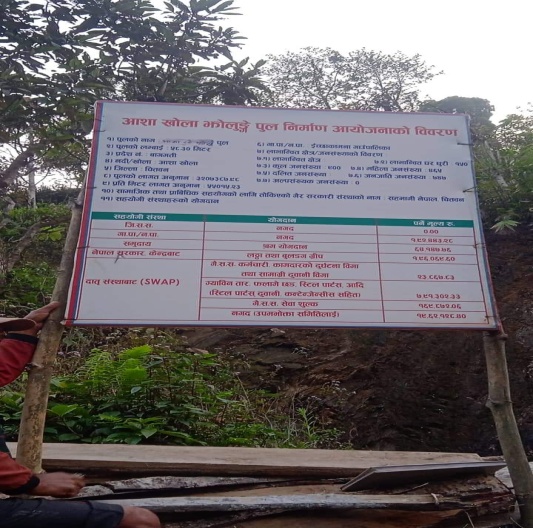 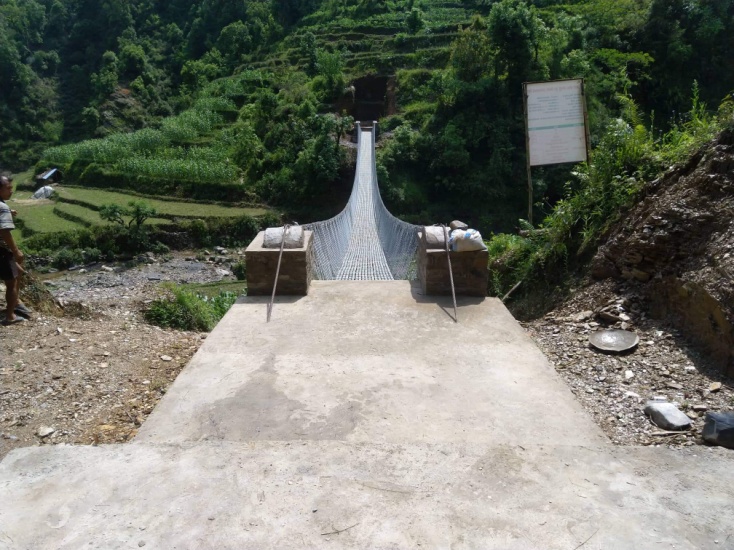 of]hgf ;'rgf kf^L	    cfzfvf]nf tof/L k'n–OR%fsfdgf#=$=	s[lif cg';Gwfg kl/of]hgf pNn]lvt kl/of]hgf s[lif cg';Gwfgdf s]lGb|t /x]sf] 5 .;f] kl/ofhgfsf] cWooglaifo“Drivers of Safer Food Production and Consumption in Nepal: Understanding the Adoption of Food Safety Practices and Consumer Consciousness in Fresh Produce”/x]sf] 5 .kl/ofhgfsf] bft[lgsfo cd]l/sf l:yt Purdue laZjlaWofnodf cjl:yt USAID 4f/f cfly{s ;xof]u u/]sf] km"8 ;]lkm\6L Ogf]e];g Nofj /x]sf] 5 .pQm kl/of]hgf ;+o'Qm ?kdf ;xefuL ,s[lifaglaZjlaWofno /fdk'/,lrtjg / cd]l/sfsf] Tenesse State Universitysf] ;xefuLtfdf ;Grfng ul/Psf]  5 .kl/of]hgfsf] gfd M s[lif cg';Gwfg kl/of]hgf sfo{If]q Mlrtjg,dsjfgk'/,?kGb]xL ,sf7df08f} / sf:sLkl/of]hgfcjlw M@ aif{ -! dfr{ @)@@ b]lv @* km]a|'c/L @)@$ ;Dd_ nlIft ;d'bfo M vfWofGg pTkfbs /pkef]QmfnfeflGjt ;+Vof M%&) 3/w'/L k|:tljt ah]6 ?=%%,$!,)))=))bft[lgsfo M Food safety Innovation Lab, USA$=cWoog tyf cg'zGwfgfTds sfo{s|d $=! sf]le9 –!( n] hgtfdf kf/]sf] k|efj af/] cWoog ePsf] 5 .%=  k|sfzgx?  (Publications)s_ jflif{s Sofn]08/ -uf]hL kfqf] _  ;+:yfn] sfof{Gjog ub]{ cfPsf sfo{s|dx?nfO{ Jojl:yt / of]hgfj4 lsl;daf6 ;~rfng ug{sf nflu @)&* sf] jflif{s Sofn]08/ (Year Planner) k|sfzg ul/ ;+:yfsf ;fem]bf/ tyf ;/f]sf/jfnf lgsfox? P+j z'elrGtsx?nfO{ ljt/0f ul/Psf] 5 . o; uf]hL kfqf]n] ;+:yfsf] ;+lIfKt lrgf/L, sfo{s|dx?sf] ljj/0f, dxTjk'0f{ ;Dks{ gDa/ nufot @)&* ;fnsf] Sofn]08/nfO{ ;d]6]sf] 5 . o;sf] k|sfzgaf6 sfo{s|d ;~rfngdf ;xhtf / ;Dks{, ;dGjo / ;+:yfut k|rf/ k|;f/df ;xof]u k'u]sf] 5 .v=_ a[Qlrq tof/ Mo; cfj )&*÷)&(df ;+:yf :yfkgfsfn b]lv xfn ;Dd ;+:yf4f/f laleGg lhNnfdf ;~rfng ub}{cfPsf / u/]sf sfo{s|dsf] af/]df sl/j $) dL=sf] laQ lrq lgdf{0f ul/Psf] 5 .  ^= :jLs[t sfo{qmd tyf ah]6 cg';f/ vr{ k|ult ;+:yfsf] aflif{s n]vfkl/If0f k|ltj]bgdf la:t[t ?kdf /x]sf] / ;f] k|ltj]bg ;+:yfsf] website: www.sahavagi. org.np  k9\g tyf 8fpgnf]8 ug{ ;lsG5 . ljQLo ;f/f+z, jff;nft tyf cfo Joo ljj/0f jflif{s n]vf k/LIf0f k|ltj]bg cf=j= @)&*÷)&( jf6 k|fKt ug'{x'g cg'/f]w 5 . &= cf= j= @)&(÷)*) sf] k|:tfljt sfo{s|d tyf ah]6 cfufdL aif{sf nflu o; aif{ ;+rflnt sfo{s|dx?sf] lg/Gt/tf :j?k lgDgfg';f/sf sfo{s|d /x]sf 5g\ .Income and Expenditure FY 2079/080Tentative Budget Summary (FY 079/080)*= cf= j= @)&*÷)&( df ;~rflnt sfo{s||d     (= ;+u7gfTds 9fFrf - संस्था संरचना )!;+:yfut emns#@kl/ro$#sfo{d"ns sfo{qmdx?^#+=!:yfgLo cfTdlge{/ sfo{qmd x'Dnf^#=@PrcfOeL= /f]syfd, x]/rfx, ;xof]u / pkrf/ sfo{s|d, lrtjg, gjnk/f;L k'j{ tyf gjnk/f;L klZrd*#=#:yfgLo emf]n'Ë] k'n lgdf{0f sfo{qmd lrtjg!)#=$s[lif cg';Gwfg kl/ofhgf !@$cWoog cg';GwfgfTds sfo{qmd!@^k|sfzgx?!@&cf=a= @)&&÷)&* sf] :jLs[t sfo{qmd tyf jh]6 tyf n]vfkl/If0f k|ltj]bg!#*cf=j= @)&*÷)&( sf] k|Ztfljt sfo{qmd tyf jh]6!#(cf=j= @)&&÷)&* df ;~rflnt sfo{qmdx?!#!);+:yfsf] ;+u7gfTds 9f+rf!$s|=;+UffpFkflnsf  / jf8{hDdf ufla;df df /x]sf] 3/w'/L hDdf ufla;df df /x]sf] 3/w'/L hDdf ufla;df df /x]sf] 3/w'/L hDdf ufla;df df /x]sf] 3/w'/L sfo{s|daf6 ;]jf lnPsf 3/w'/L sfo{s|daf6 ;]jf lnPsf 3/w'/L sfo{s|daf6 ;]jf lnPsf 3/w'/L sfo{s|daf6 ;]jf lnPsf 3/w'/L s|=;+UffpFkflnsf  / jf8{blnt hghftL cGohDdfblnt hghftL cGohDdf!r+v]nL – ! / @ *&)#$)$@&^*)@!!@&(@r+v]nL – # !!$!!&&@@(!!$!!$(@)!#r+v]nL – $ / % !#%@!#%@))!#%@!#$!(($r+v]nL –^ @)!#!^#@!$@)!#)^!@!!%;s]{uf8{ –$@))!*&@)&@))!^#!*#s'n hDdf s'n hDdf !%!@@$()@!@&&!#@@@#&!*!)&#qm=;= nlIft ;d'xJfflif{s nIoJfflif{s pknAwLpknAwL k|ltzts}lkmot! of}gsdL{ dlxnf##%$!#!@#@ of}gsdL{ dlxnfsf uf|xsx?,@*)%#@!()qm= ;= nlIft ;d'x Jfflif{s nIo Jfflif{s pknAwL pknAwL k|ltzt s}lkmot! PrcfOeL ;+s|ldt #$(^^(!(@qm= ;= nlIft ;d'x Jfflif{s nIo Jfflif{s pknAwL pknAwL k|ltzt s}lkmot! of}gsdL{ dlxnf #^#$($@ of}gsdL{ dlxnfsf u|fxsx?, @*@)&!#k'?if ;dlnËL@$(#*$ k'?if of}gsdL{ -;dlnËL_*^&%%t];f|] lnËL(**(qm= ;= nlIft ;d'x Jfflif{s nIo Jfflif{s pknAwL pknAwL k|ltzt s}lkmot! of}gsdL{ dlxnf @$$#$*!$#@ of}gsdL{ dlxnfsf u|fxsx?, !*(@^)!#*#k'?if ;dlnËL!^#@$)!$&$ k'?if of}gsdL{ -;dlnËL_%$&$!#&%t];f|] lnËL^$*@!@*^cGo&gof Pr cfO eL ;+s|ldt klxrfg^^^&!)@lrtjgdf %# dfqqm= ; nlIft ;d'x Jfflif{s nIo Jfflif{s pknAwL pknAwL k|ltzt s}lkmot! PLHIV , of}gsdL{ dlxnf / ltlgx?sf] u|fxs %)*!*@*(*)@%&)lhNnftfnLd Jfflif{s nIo Jfflif{s pknAwL pknAwL k|ltzt lrtjg!@#))@^^*(qm =;sf]le8 !( la?4sf] vf]k nufpg ;xof]u u/]sf] hDdf vf]k s]Gb«x? !#$qm ;=dlxnfk'?if cGohDdf!%#%)!!)$qm =;vf]ksf] k|sf/ pknlAw!Kflxnf] dfqf@^$$@bf];|f] dfqf^((#a':6/ dfqf$$$)hDdf&&*#qm;emf]n'Ë] k'nx?sf] gfduf=kf÷g=kf j8f g+=uf=kf÷g=kf j8f g+=cg'dflt nfut ?=cj:yfqm;emf]n'Ë] k'nx?sf] gfd7]ufgfnDjfO{cg'dflt nfut ?=cj:yf! aDa'6f/ emf]= k'= /fKtL–!! !)#=)) ld= NPR.43,72,179.15;DkGg@jfsGtL emf]= k'=/fKtL–!)^#=)) ld= NPR.29,20,288.42;DkGg#so/vf]nf emf]= k'=sflnsf–)**)=)) ld= NPR.64,88,624.22;DkGg$j}s'G7wfd emf]= k'=dfl8–)**(=)) ld= NPR.38,99,189.44;DkGg %cf;fvf]nf emf]= k'=O{R5ffsfdgf–)@%*=^) ld= NPR.31,23,501.33;DkGg^3f]/jfË emf]= k'=sflnsf–)(&^=)) ld= NPR.67,62,197.70Rffn'&b}|fkltgu/ emf]= k'=dfl8–)!!@)=)) ld= NPR.85,34,772.98Rffn'!tfNtL vf]nf emf]=k'n OR5fsfdgf–^**=)) ld= NPR 3905825.17Rffn'@yfk|fËltkfË emf]=k'nOR5fsfdgf–!&@=)) ld= NPR 3338343.00Rffn'#jfª\Uofª emf]=k'nOR5fsfdgf–!&%=)) ld= NPR. 3754663.18Rffn'$/;f}nLl;¢L emf]= k'n/fKtL–(^%=)) ld=NPR 4975305.79Rffn'%jfs|fËkvf{n emf]=k'n/fKtL –!@^#=)) ld=NPR 2914786.41Rffn'^dftf{nvf]nf emf]=k'n/fKtL –!!^&=)) ld= NPR 3611901.02Rffn'&a8x/]vf]nf emf]=k'n sflnsf –(%(=)) ld= NPR 2179432.27Rffn'!jfË;L/fª emf]n'Ë] k'n/fKtL– !),!@&@=)) ld=NPR.5700000DPR agfpg] s|ddf /x]sf] @dft{n -v_ emf]n'Ë] k'n/fKtL –!!&%=)) ld=NPR.3700000Æ#u}8f3f/L emf]n'Ë] k'nsflnsf –(^%=)) ld=NPR.6600000Æ$b]ph/ emf]n'Ë] k'nsflnsf –!)^#=)) ld=NPR.5200000Æ%;ldnwfk emf]n'Ë] k'nOR5fsfdgf –&^&=)) ld=NPR.6600000Æ^nfnk;f{3f6 emf]=k'n/=g=kf– (%(=)) ld=NPR.6600000;e]{ ug]{ DescriptionTotal IncomeTotal ExpenditureNet IncomeRemarksFASEC  5,541,000.005,541,000.000EpiC15,000,000.0015,000,000.000New Project3,000,000.003,000,000.000-SSTB2,200,000.001,925,000.00275,000.00Operational saving from 6% of total project costIncome of Central Office (Overhead ,Interest,Membership Fee,Land Rent )809,100.00824,500.00-15,400.00Salary payment to night guard and   accountant.Net Operational Surplus26,550,100.0026,290,500.00259,600.00Project Budget ( Program Cost )2546600096.86Central Office Budget (opretional Cost )8245003.13Total  Budget 26290500100%qm ;sfo{qmd;xof]uL ;+:yfs}lkmot!:yfgLo cfTdlge{/ sfo{qmd,x'Dnf                   kmf:6gf]km/ -l:j; $) lbg] pkjf; sf]if _@)&* sflt{s !%;Dd@Plss[t kl/jf/ lgof]hg, Pr=cfO{=le=/f]syfd, pkrf/ / :ofxf/ sfo{s|d lrtjg / gjnk/f;LUSAID/FHI-36o           -ln+s]h]h÷Olks g]kfn kl/of]hgf_lg/Gt/#:yflgo ´f]n'Ë] k'n lgdf{0f sfo{qmd, lrtjg:yfgLo kflnsfx? lrtjg l6=lj=P;=o'=, x]Ne]6f;lg/Gt/$s[lif cg';Gwfg kl/of]hgf Food safety Innovation Lab, USA@)&* r}q af6 z'?  kf}if ;dd dfq .